Информацияо работе с обращениями граждан в администрации Асбестовского городского округа за 2022 год В течение 2022 года в администрации Асбестовского городского округа проводилась целенаправленная работа по рассмотрению индивидуальныхи коллективных жалоб и обращений, а так же по организации личного приема граждан.Рассмотрение обращений проводится в соответствии с Федеральным Законом Российской Федерации от 2 мая 2006 года № 59-ФЗ «О порядке рассмотрения обращений граждан РФ», Уставом Администрации Асбестовского городского округа, Положением об организации работы по рассмотрению обращений граждан в администрации Асбестовского городского округа.Граждане имеют возможность обратиться в администрацию Асбестовского городского округа (далее – администрация) различными способами: - направить свое обращение в письменном виде почтовым отправлением или доставить его лично; - направить обращение в виде электронного документа через электронную приемную на официальном сайте администрации или по электронной почте; - обратиться на личный прием, осуществляемый должностным лицом администрации (главой администрации и его заместителями);- обратиться к должностным лицам администрации (главе и его заместителям) во время ежегодного проведения общероссийского дня приема граждан. В 2022 году в администрацию (в адрес главы администрации и его заместителей), поступило 594 обращение, из них 567 письменных и 27 устных. По сравнению с 2021 годом:- общее количество поступивших обращений повысилось с 561 до 594, т.е. увеличение
на 33 обращения или на 5,88 %;- количество письменных обращений увеличилось с 558 до 567, т.е. рост на 9 обращений или 
на 1,61%;- количество устных обращений увеличилось с 3 до 27 обращений, т.е. рост на 24 обращения или 
в 9 раз.По сравнению с 2020 годом:- общее количество поступивших обращений повысилось с 427 до 594, т.е. увеличение на 167 обращений или на 39,11 %;- количество письменных обращений увеличилось с 423 до 567, т.е. рост на 144 обращения или 
на 34,04 %;- количество устных обращений увеличилось с 4 до 27 обращений, т.е. рост на 23 обращения или в 7 раз.По сравнению с 2019 годом:- общее количество поступивших обращений увеличилось с 435 до 594, т.е. повышение на 159 обращений или на 28,97%;- количество письменных обращений увеличилось с 373 до 567, т.е. рост на 194 обращения или на 52,01 %;- количество устных обращений уменьшилось с 62 до 27 обращений, т.е. снижение на 35 обращений или на 56,45 %.По сравнению с 2018 годом:- общее количество поступивших обращений увеличилось с 469 до 594, т.е. повышение на 125 обращений или на 26,65 %;- количество письменных обращений увеличилось с 425 до 567, т.е. повышение на 142 обращения или на 33,41 %;- количество устных обращений уменьшилось с 44 до 27 обращений, т.е. снижение на 17 обращений или на 38,64 %.Динамика количества зарегистрированных обращений по годамОбращения поступают как от самих граждан (лично, через электронную приемную администрации в форме электронного документа, посредством почтовой связи), так и от государственных органов, органов местного самоуправления или должностного лица (далее - организации - корреспондента) для рассмотрения по подведомственности либо по компетенции, в том числе и в виде запросов информации, а так же с личного приема главы администрации Асбестовского городского округа и заместителей главы администрации.Источники поступления обращений граждан в администрацию Асбестовского городского округаПопулярной формой обращения граждан в администрацию остается электронный вариант подачи обращений посредством электронной приемной и электронной почты. В 2018 году в электронном виде было подано 91 обращение, в 2019 году поступило 70 обращений, в 2020 годупоступило 199 обращений, в 2021 году поступило 207 обращений, а в 2022 годутаким образом поступило 193 обращения.Обращения граждан, поданные в администрациюАсбестовского городского округа в электронном виде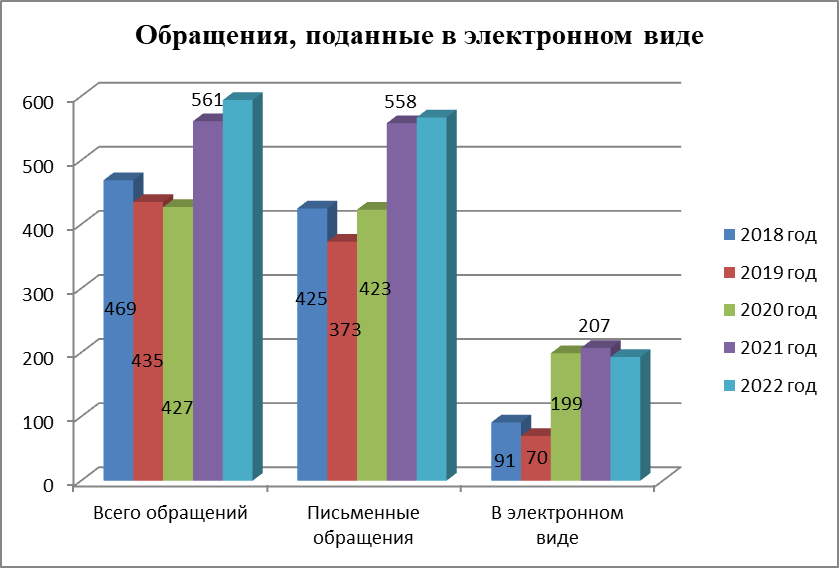 Существенное количество обращений направляется в администрацию Асбестовского городского округа из органов государственной власти: 170 обращения в 2022 году, что составляет 28,62 % от общего количества обращений. По сравнению с 2021 годом наблюдается рост обращений, направленных таким образом с 121 до 170, т.е. рост на 49 обращений. В 2021 поступило 121 обращение, что составляет 21,6% от общего количества обращений.В 2020 поступило 73 обращений, что составляет 17,1% от общего количества обращений.В 2019 поступило 49 обращений, что составляет 11,3% от общего количества обращений.По сравнению с 2018 годом наблюдается рост обращений, направленных в вышестоящие инстанции на 113 обращений, с 57 до 170.В 2018 году поступило из органов государственной власти 57 обращений, что составляет 12,2% от общего количества.Обращения, направленные гражданами в вышестоящие инстанции и другие органы властиТематика вопросов по обращениям граждан, зарегистрированнымв администрации Асбестовского городского округа Анализ тематической структуры обращений показывает, что в 2022 году, как и в аналогичном периоде предыдущих лет основными темами, волнующими заявителей, стали: 1) вопросы экономики – их количество в 2022 году по сравнению с 2021 годом увеличилось с 295 до 333 (т.е. рост на 12,88 %), их количество в 2021 году по сравнениюс 2020 годом увеличилось с 238 до 295 (т.е. рост на 23,95 %), по сравнениюс 2019 годом увеличилось с 225 до 295 (т.е. рост на 31,11%), по сравнениюс 2018 годом увеличилось с 258 до 295 (т.е. рост на 14,34%); 2) вопросы ЖКХ – их количество в их количество в 2022 году по сравнению с 2021 годом уменьшилось с 198 до 144 (т.е. снижение на 27,27 %)В 2021 году по сравнению с 2020 годом увеличилось со136 до 198 (т.е. рост на 45,59%), по сравнениюс 2019 годом увеличилось со176 до 198 (т.е. рост на 12,50%), по сравнениюс 2018 годом увеличилось с 169 до 198 (т.е. рост на 17,16%); 3) вопросы, касающиеся социальной сферы – их количество в 2022 году по сравнению с 2021 годом увеличилось с 66 до 68 (т.е. рост на 3,03 %)В 2021 году по сравнению с 2020 годом увеличилось со58 до 66 (т.е. увеличение на 13,79%), по сравнениюс 2019 годом увеличилось с 62 до 66 (т.е. рост на 6,45%), по сравнениюс 2018 годом увеличилось с 51 до 66 (т.е. рост на 29,41%); 4) вопросы, касающиеся государства, общества, политики - их количество в 2022 году по сравнению с 2021 годом увеличилось с 18 до 27 (т.е. рост на 50,00 %)в 2021 году по сравнениюс 2020 годом снизилось с 26 до 18 (т.е. снижение на 30,77%), по сравнениюс 2019 годом увеличилось с 15 до 18 (т.е. рост на 20,00%), по сравнениюс 2018 годом снизилось с 30 до 18 (т.е. уменьшение на 40,00%);5) вопросы обороны, безопасности, законности - их количество в 2022 году по сравнению с 2021 годом увеличилось с 18 до 71 (т.е. рост на 294,44 %)в 2021 году по сравнениюс 2020 годом снизилось с 21 до 18 (т.е. снижение на 14,29%), по сравнениюс 2019 годом увеличилось с 11 до 18 (т.е. рост на 63,64%), по сравнениюс 2018 годом увеличилось с 7 до 18 (т.е. рост на 157,14%).В соответствии со ст. 14 Федерального закона № 59 «О порядке рассмотрения обращений граждан РФ «…органы местного самоуправления осуществляют в пределах своей компетенции контроль за соблюдением порядка рассмотрения обращений, анализируют содержание поступающих обращений, принимают меры по своевременному выявлению и устранению причин нарушения прав, свобод и законных интересов граждан».В 2022 году в 594 обращениях граждан содержалось 643 вопроса, охватывающих различные сферы деятельности. Анализируя темы обращений можновыделить наиболее актуальные для жителей нашего города проблемы.Анализ тематики обращений показывает, что в целом тематическая структура остается стабильной. На первое место в 2022 году вышли вопросы экономики –333 вопроса в обращениях, что составило 51,79% от общего количества вопросов.Традиционно повышенная активность населения отмечена по вопросам данного раздела, в котором большая часть вопросов была зарегистрирована в тематике «Хозяйственная деятельность» - 291 вопрос из 333 (87,39%). Наиболее актуальными для заявителей в данной тематике были вопросы: 1) градостроительства и архитектуры – 199 вопросов из 291, что составляет 68,38%. По сравнению с 2021 годом наблюдается рост со 168 вопросов до 199, увеличение на 18,45%; с 2020 годом наблюдается рост со 125 вопросов до 199, увеличение на 59,20%; по сравнению с 2019 годом наблюдается рост со 123 вопросов до 199, увеличение на 61,79%; по сравнению с 2018 годом наблюдается увеличение со 136 вопросов до 199, рост на 46,32%;2) транспорта – 59 вопрос из 291, т.е. 20,27 %. По сравнению с 2021 годом наблюдается рост с 52 вопросов до 59, т.е. увеличение на 13,46%; с 2020 годом наблюдается рост с 41 вопросов до 59, т.е. увеличение на 43,90%; по сравнению с 2019 годом наблюдается рост с 36 вопросов до 59, т.е. увеличение на 63,89%; по сравнению с 2018 годом наблюдается увеличение с 49 вопросов до 59, рост на 20,41 %;3) сельского хозяйства – 6 вопросов из 291, т.е. 2,06%. По сравнению с 2021 годом наблюдается снижение с 16 вопросов до 6, уменьшение на 62,50%; с 2020 годом наблюдается снижение с 12 вопросов до 6, уменьшение на 50,00%; по сравнению с 2019 годом наблюдается снижение с 7 вопросов до 6, уменьшение на 14,29%; по сравнению с 2018 годом наблюдается уменьшение с 13 вопросов до 6, снижение на 53,85 %;4) торговли – 9 вопросов из 291, т.е. 3,09%. По сравнению с 2021 годом наблюдается рост с 7 вопросов до 9, т.е. увеличение на 28,57%; с 2020 годом наблюдается рост с 8 вопросов до 9, увеличение на 12,50 %; по сравнению с 2019 годом наблюдается снижение с 18 вопросов до 9, уменьшение на 50,00 %; по сравнению с 2018 годом наблюдается снижение с 12 вопросов до 9, уменьшение на 25,00 %;5) строительства – 12 вопросов из 291, т.е. 4,12%. По сравнению с 2021 годом наблюдается рост с 8 вопросов до 12, т.е. увеличение на 50,00%; с 2020 годом наблюдается рост с 5 вопросов до 12, т.е. увеличение на 140,00%. По сравнению с 2019 годом наблюдается рост с 3 вопросов до 12, т.е. увеличение на 300,00%; по сравнению с 2018 годом наблюдается увеличение с 3 вопросов до 12, рост на 300,00%. По тематике градостроительства и архитектуры граждан волновали вопросы благоустройства и ремонта подъездных дорог, в том числе тротуаров; озеленения; комплексного благоустройства; уборки снега, опавших листьев, мусора и посторонних предметов; уличного освещения. По тематике транспорта были подняты вопросы, касающиеся борьбы с аварийностью, безопасности дорожного движения; дорожных знаков и дорожной разметки; эксплуатации и сохранности автомобильных дорог; строительство и ремонт мостов и гидротехнических сооружений; содержания транспортной инфраструктуры, автостоянки и автопарковки.По тематике сельского хозяйства граждане уделили внимание вопросам, касающимся мелиорации; ненадлежащее содержание домашних животных. В тематике торговли граждан интересовали вопросы, касающиеся деятельности субъектов торговли, торговым точкам, осуществление торговой деятельности.В тематике строительства обращения поступали по вопросам строительства и реконструкции дорог.Также в разделе «Экономика» были подняты вопросы, по теме «Природные ресурсы и охрана окружающей природной среды» - 37 вопроса из 333 (11,11%). В целом в данной теме по сравнению с прошлым годом наблюдается увеличение с 23 вопросов до 37, рост на 60,87 %. Наиболее актуальными для заявителей в данной тематике были вопросы:1) использование и охрана земель - 21 вопрос из 37, что составляет 43,24%. По сравнению с 2021 годом наблюдается рост с 8 вопросов до 21, т.е. увеличение на 162,50%; с 2020 годом наблюдается увеличение с 11 вопросов до 12, т.е. рост на 9,09 %; по сравнению с 2019 годом наблюдается увеличение с 10 вопросов до 12, т.е. рост на 20,00 %; по сравнению с 2018 годом наблюдается увеличение с 9 вопросов до 12, т.е. рост на 33,33 %; 2) охрана и использование животного мира - 11 вопросов из 37, что составляет 70,27 %. По сравнению с 2021 годом наблюдается рост с 8 вопросов до 11, т.е. увеличение на 37,50%; с 2020 годом наблюдается увеличение с 10 вопросов до 11, т.е. увеличение на 10,00%; по сравнению с 2019 годом наблюдается рост с 5 вопросов до 11, т.е. увеличение на 120,00%; а по сравнению с 2018 годом рост с 1 вопроса до 11 т.е. увеличение в 11 раз. 3) общие вопросы охраны окружающей природной среды - 1 вопрос из 37, что составляет 
2,70 %. По сравнению с 2021 годом наблюдается уменьшение с 6 вопросов до 1, т.е. снижение на 83,33%; с 2020 годом наблюдается уменьшение с 9 вопросов до 1, т.е. снижение в 9 раз; по сравнению с 2019 годом наблюдается уменьшение с 3 вопросов до 1, т.е. снижение на 66,67%; а по сравнению с 2018 годом уменьшение с 5 вопросов до 1 вопросов, т.е. снижение в 5 раз.По тематике природные ресурсы и охрана окружающей природной среды были подняты вопросы выделения земельных участков для индивидуального жилищного строительства; отлова животных.На второе место вышли вопросы жилищно-коммунальной сферы - 144 вопроса из 643 вопросов (22,40%).В разделе «Жилищно-коммунальная сфера» наибольший интерес граждан вызывали вопросы, касающиеся тем «Коммунальное хозяйство», 94 вопроса из 144 (65,28 %) и «Обеспечение граждан жилищем, пользование жилищным фондом, социальные гарантии в жилищной сфере», 45 вопроса из 144 (31,25 %). В теме «Коммунальное хозяйство» авторы обращений поднимали вопросы:1) управляющие организации, товарищества собственников жилья - 24 вопросов из 94 (25,53 %). По сравнению с 2021 годом наблюдается увеличение с 17 вопросов до 24, т.е. рост на 41,18%; с 2020 годом наблюдается рост с 8 вопроса до 24, т.е. рост на 200,00%; по сравнению с 2019 годом наблюдается рост с 1 вопроса до 24, т.е. рост в 24 раза; по сравнению с 2018 годом наблюдается рост с 2 вопросов до 24, т.е. рост в 12 раз;2) муниципальный жилищный фонд - 23 вопросов из 94 (24,47 %). По сравнению с 2021 годом наблюдается увеличение с 17 вопросов до 23, т.е. рост на 35,29%; с 2020 годом наблюдается увеличение с 10 вопросов до 23, рост на 130,00 %; по сравнению с 2019 годом наблюдается увеличение с 16 вопросов до 23, рост на 43,75 %; По сравнению с 2018 годом наблюдается уменьшение с 30 вопросов до 23, снижение на 23,33 %;3) капитальный ремонт общего имущества - 10 вопросов из 94 (10,64 %). По сравнению с 2021 годом наблюдается уменьшение с 17 вопросов до 10, т.е. снижение на 41,18%; по сравнению с 2020 годом наблюдается увеличение с 9 вопросов до 10, рост на 11,11 %; В 2019 и 2018 годах аналогично поступило17 вопросов;4) перебои в водоснабжении - 5 вопросов из 94 (5,32 %). По сравнению с 2021 годом наблюдается уменьшение с 6 вопросов до 5, т.е. снижение на 16,67%; по сравнению с 2020 годом наблюдается снижение с 10 вопросов до 5, уменьшение на 50,00%; по сравнению с 2019 годом количество не изменилось (5); по сравнению с 2018 годом наблюдается рост с 3 вопросов до 5, увеличение на 66,67 %;5) ремонт и эксплуатация ливневой канализации - 5 вопросов из 94 (5,32 %). По сравнению с 2021 годом наблюдается увеличение с 2 вопросов до 5, т.е. рост на 150,00 %; по сравнению с 2020 годом наблюдается увеличение с 1 вопроса до 5, т.е. рост в 5 раз; по сравнению с 2019 годом наблюдается рост с 1 вопросов до 5, т.е. рост в 5 раз; по сравнению с 2018 годом наблюдается рост с 2 вопросов до 5, увеличение в 2,5 раза;Также были подняты вопросы, связанные с перебоями в электроснабжении; обращением с твердыми коммунальными отходами; коммунально-бытовым хозяйством и предоставлением услуг в условиях рынка.  В теме «Обеспечение граждан жилищем, пользование жилищным фондом, социальные гарантии в жилищной сфере» были озвучены вопросы:1) обследование жилого фонда на предмет пригодности для проживания (ветхое и аварийное жилье) - 16 вопросов из 45 (35,56 %). По сравнению с 2021 годом наблюдается уменьшение с 26 вопросов до 16, т.е. снижение на 38,46 %; по сравнению с 2020 годом наблюдается увеличение с 12 вопросов до 16, рост на 33,33 %; по сравнению с 2019 годом наблюдается снижение с 30 вопросов до 16, уменьшение на 46,67 %; по сравнению с 2018 годом наблюдается снижение с 31 вопроса до 16, уменьшение на 48,39 %;2) переселение из подвалов, бараков, коммуналок, общежитий, аварийных домов, ветхого жилья, санитарно-защитной зоны - 14 вопросов из 45 (31,11 %). По сравнению с 2021 годом наблюдается уменьшение с 25 вопросов до 14, т.е. снижение на 44,00 %; по сравнению с 2020 годом наблюдается увеличение с 12 вопросов до 14, рост на 16,67 %; по сравнению с 2019 годом наблюдается уменьшение с 19 вопросов до 14, снижение на 35,71 %; по сравнению с 2018 годом наблюдается увеличение с 12 вопросов до 14, т.е. рост 16,67 %;  3) улучшение жилищных условий, предоставления жилых помещений по договору социального найма гражданам - 7 вопросов из 45 (15,56 %). По сравнению с 2021 годом наблюдается увеличение с 4 вопросов до 7, т.е. рост на 75,00 %; по сравнению с 2020 годом наблюдается уменьшение с 9 вопросов до 7, снижение на 22,22 %; по сравнению с 2019 годом наблюдается увеличение с 4 вопросов до 7, рост на 75,00 %; по сравнению с 2018 годом наблюдается увеличение с 4 вопросов до 7, т.е. рост 75,00 %. «Оборона, безопасность, законность» - поступил 71 вопрос, что составляет 11,04 %  от общего количества вопросов. Поступили вопросы по тематикам:1) оборона, 44 вопроса из 3 (61,97 %). По сравнению с 2021 годом наблюдается увеличение с 3 вопросов до 44, рост почти в 15 раз; по сравнению с 2020 годом наблюдается увеличение с 7 вопросов до 44, рост более чем в 6 раз; в 2019 году наблюдается увеличение с 3 вопросов до 44, рост почти в 15 раз; по сравнению с 2018 годом наблюдается увеличение с 4 вопросов до 44, рост в 11 раз. Наибольшее количество обращений поступило по вопросу, связанному мобилизацией.2) безопасность и охрана правопорядка, 23 вопроса из 71 (32,39 %). По сравнению с 2021 годом наблюдается рост с 15 вопросов до 23, т.е. увеличение на 53,33 %; по сравнению с 2020 годом наблюдается рост с 14 вопросов до 23, т.е. увеличение на 64,29 %; по сравнению с 2019 годом наблюдается рост с 7 вопросов до 23, т.е. увеличение более чем в 3 раза; по сравнению с 2018 годом наблюдается рост с 1 вопросов до 23, увеличение в 23 раза. Увеличение обращений по данной тематике связано с вопросами по теме «Конфликты на бытовой почве»;Социальная сфера – поступило 68 вопросов из общего количества (10,58 %). Основные доли вопросов в разделе «Социальная сфера» распределились между тематиками:1) социальное обеспечение и социальное страхование - 22 вопроса из 68 (32,35 %). По сравнению с 2021 годом наблюдается увеличение с 21 вопросов до 22, рост на 4,76 %; по сравнению с 2020 годом наблюдается увеличение с 20 вопросов до 22, рост на 10,00 %; по сравнению с 2019 годом наблюдается снижение с 27 вопросов до 22, уменьшение на 18,51 %; по сравнению с 2018 годом наблюдается рост с 14 до 22 вопросов, т.е. увеличение на 57,14 %. В данной теме граждан интересовали вопросы, связанные с: доступной средой, в том числе комфортом и доступностью инфраструктуры, для лиц с ограниченными возможностями здоровья; льготами и мерами социальной поддержки инвалидов; социальным обеспечением, социальной поддержкой и социальной помощью семьям, имеющим детей, в том числе многодетным семьям и одиноким родителям, гражданам пожилого возраста, гражданам, находящимся в трудной жизненной ситуации, малоимущим гражданам; предоставление дополнительных льгот отдельным категориям граждан, установленных законодательством субъекта Российской Федерации (в том числе предоставление земельных участков многодетным семьям и др.). 2) образование, наука, культура - 20 вопросов из 68 (29,41 %). По сравнению с 2021 годом наблюдается увеличение с 12 вопросов до 20, рост на 66,67 %; По сравнению с 2020 годом наблюдается увеличение с 13 вопросов до 20, снижение на 53,85 %; по сравнению с 2019 годом наблюдается рост с 9 вопросов до 20, увеличение на 122,22 %; по сравнению с 2018 годом наблюдается рост с 11 вопросов до 20, увеличение на 81,82 %. В данной теме граждан интересовали вопросы, связанные с: конфликтными ситуациями в образовательных организациях; с условиями проведения образовательного процесса; взаимодействие граждан и организаций со средствами массовой информации.3) здравоохранение, физическая культура и спорт, туризм - 18 вопрос из 68 (26,47 %). 
По сравнению с 2021 годом наблюдается уменьшение с 22 вопросов до 18, снижение на 18,18 %; По сравнению с 2020 годом наблюдается уменьшение с 21 вопроса до 18, снижение на 14,29 %; По сравнению с 2019 годом наблюдается рост с 17 вопросов до 18, увеличение на 5,88 %; по сравнению с 2018 годом наблюдается рост с 12 вопросов до 18, т.е. увеличение на 50,00 %. Наибольшее количество вопросов в данной теме касалось санитарно-эпидемиологического благополучия населения; доступность физической культуры и спорта; проведение спортивных мероприятий.По тематическому разделу «Государство, общество и политика» поступило 27 вопросов, что составляет 4,20 %  от общего количества вопросов. Поступили вопросы по тематикам:1) основы государственного управления - 11 вопросов из 27 (40,74 %). По сравнению с 2021 годом наблюдается уменьшение с 12 вопросов до 11, снижение на 8,33 %; по сравнению с 2020 годом наблюдается уменьшение с 13 вопросов до 11, снижение на 15,38 %; по сравнению с 2019 годом наблюдается рост с 7 вопросов до 11, увеличение на 57,14 %; по сравнению с 2018 годом наблюдается рост с 10 вопросов до 11, увеличение на 10,00 %; 2) конституционный строй - 9 вопросов из 27 (33,33 %). По сравнению с 2021 годом наблюдается увеличение с 2 вопросов до 9, рост в 4,5 раза; по сравнению с 2020 годом наблюдается увеличение с 6 вопросов до 9, рост на 50,00 %; по сравнению с 2019 годом наблюдается увеличение с 4 вопросов до 9, рост на 125,00 %; по сравнению с 2018 годом наблюдается снижение с 14 вопросов до 9, уменьшение в 1,5 раза;3) индивидуальные правовые акты по кадровым вопросам, вопросам награждения, помилования, гражданства, присвоения почетных и иных званий- 4 вопроса из 27 (14,81 %). По сравнению с 2021 годом наблюдается увеличение с 2 вопросов до 4, рост в 2 раза; по сравнению с 2020 годом наблюдается увеличение с 1 вопроса до 4, рост в 4 раза; по сравнению с 2019 годом наблюдается увеличение с 2 вопросов до 4, рост в 2 раза; по сравнению с 2018 годом наблюдается увеличение с 2 вопросов до 4, рост в 2 раза.4) гражданское право - 2 вопросов из 27 (52,54 %). По сравнению с 2021 годом количество обращений осталось неизменным (2); по сравнению с 2020 годом наблюдается снижение с 6 вопросов до 2 уменьшение в 3 раза; в 2019 году поступило так же 2 вопроса; по сравнению с 2018 годом наблюдается снижение с 4 вопросов до 2, уменьшение в 2 раза;Проведенный анализ обращений граждан, поступивших в администрацию Асбестовского городского округа, позволяет выделить наиболее острые проблемы и вопросы, интересующие население городского округа. Вопросы, решенные положительноПроизведен ремонт 3 600 м2 дорожного покрытия ул. Мира - 600 м2, ул. Пархоменко - 1 000 м2, ул. Лесхозная - 600 м2, ул. Папанина - 500 м2, ул. 8-е Марта - 400 м2, ул. 101 квартала - 500 м2. (муниципальный контракт на выполнении работ по ямочному ремонту автомобильных дорог муниципального значения № 4-22 от 01.04.2022 подрядчик ИП Малышев А.Р.).Произведен ямочный ремонт 2 150 м2 дорожного покрытия 
ул. Павлова - 1 112 м2, автодорога от ул. Плеханова до поворота в 
п. Малышева - 152 м2, ул. Садовая (от ул. Промышленной до пр. Ленина) - 438 м2, 101 квартал (район подстанции) - 100 м2, путепровод 101 квартал - 198 м2. (муниципальный контракт № 2 «Содержание автомобильных дорог муниципального значения Асбестовского городского округа подрядчик ООО «ПК Стилобит»).По итогам электронного аукциона заключен муниципальный контракт на выполнение работ по текущему ремонту автомобильной дороги муниципального значения на улице Сурикова. Цена контракта составила 7 991 967,75 рублей. Работы выполняются в 2 этапа (1 этап 2022 год - от плотины до улицы Октябрьской революции, 2 этап 2023 год - от улицы Октябрьской Революции до улицы Плеханова).Дочерняя компания комбината «Ураласбест» - ООО «ПК Стилобит» уложила асфальт на улице Сурикова (Черемша). Отремонтирован участок от улицы Ключевая до улицы Октябрьской революции. Для асфальтирования используется крупнозернистая смесь. Полотно укладывают в два слоя, толщина каждого – 4 сантиметра. Предварительно компания выполнила фрезерование и подсыпку щебнем фракции 40-70. Произведена отсыпка обочины.Проведены работы по укреплению обочин на въезде в город.В апреле 2022 года осуществлен снос аварийного многоквартирного дома, расположенного по адресу: г. Асбест, улица Ильина, д. 8. Работы по демонтажу дома проводились подрядной организацией в рамках заключенного муниципального контракта от 01.04.2022 № 02-22-ЭА. Финансирование мероприятий по сносу расселенного ветхого и аварийного жилого дома предусмотрено в муниципальной программе «Реализация основных направлений государственной политики в строительном комплексе Асбестовского городского округа до 2024 года», утвержденной постановлением администрации.	4 491 499, 20 рублей местного бюджета выделили на устройство уличного наружного электроосвещения улицы Павлова - от улицы  Королева до улицы Плеханова.В апреле в соответствии с муниципальным контрактом  индивидуальный предприниматель Воробьев Н.П. подготовил к эксплуатации фонтан на Форумной площади. Покрасил конструкцию, вымыл плитку внутри фонтана, проверил работу оборудования, провел контрольный пуск.Состоялось открытие веревочного парка в лесном массиве на улице Ленинградской. В парке размещено несколько трасс для ребят разного возраста, с различным уровнем сложности. Реализовать проект удалось всего за полтора месяца.Завершено скашивание травы на улицах города: проспекте им. В. И. Ленина, Ладыженского, Калинина, Королева, 8 Марта, Лермонтова, Садовая, Лесхозная, Луговая, Володарского, Долонина, Чкалова, Пионерская, Первомайская, Ильина, Свердлова. Высажены цветы у Центра культуры и досуга. Коллектив предприятия «Вторресурсы» благоустроил клумбы на перекрестке улиц Войкова – Ленинградская и на въезде в город, а коллектив  «Энергокомплекса» - у обелиска в поселке Белокаменный. Также цветы украсили клумбы на кольце Ленина - Ладыженского, городских аллеях, Форумной площади и в других местах города. Всего приобретено рассады однолетних цветов в количестве 40 896 штук на сумму 740,15 тысяч рублей - для организации цветников на площади 2 329,06 квадратных метров.Навели порядок и убирали рекламные листовки на остановочных павильонах проспекта   им. В.И. Ленина. Убрана свалка возле тубдиспансера силами МУП ПЖРТ. Выполнен ремонт и покраска Некрасовского моста.Проведена работа по кронированию деревьев подрядной организацией ИП Кузнецов А.Е. Объём работ предусмотрен утверждённым реестром: 250 деревьев под удаление, 128 под кронирование. Работы по контракту завершены.Комбинат «Ураласбест» совместно с одним из городских тепличных хозяйств привёл в порядок сквер перед Дворцом Пионеров.Компания ООО ПК «Стилобит» приобрела щеточное оборудование с бункером для сбора пыли и грязи. Новая техника позволила оперативно проводить очистку тротуаров, обочин, остановок и проезжих частей. Автоматическая щетка работала на улицах в микрорайоне 101 квартала, пр. им. В.И. Ленина.МКП «Управлением заказчика ЖКХ г. Асбеста» проведены работы по очистке, уборке клумб и скамеек на перекрёстке улиц Ленинградской и Войкова.Убрана общественная территория вдоль правого берега реки Большой Рефт и участка улицы Речной в районе хоккейной школы «Хризотил». Порядок наведён, мусорные мешки вывезены. Территория для активного отдыха жителей города вновь готова. В школе № 18 поселка Белокаменный открыли новый современный стадион. Здесь есть все, чтобы дети и подростки развивались разносторонне: футбольное поле с искусственным покрытием, волейбольная и баскетбольная площадки, беговая дорожка, уличные тренажеры, полоса препятствий. Заниматься на новом стадионе будут не только школьники, а все жители поселка. В поселке Белокаменный открыли благоустроенный обелиск Славы.   Стоимость работ составила более одного миллиона рублей. Установлены светодиодные светильники на солнечных батареях, скамейки по типу «барселона», красивые урны.Завершены работы по капитальному ремонту кровель: школы № 18 и детского сада «Малыш». Работы прошли в рамках муниципальной программы «Развитие системы образования Асбестовского городского округа до 2024 года». Всего на работы по капитальному ремонту кровли детского сада «Малыш» было направлено более 1,4 млн. руб. В порядок приведена скатная кровля (с уклоном поверхности для стока талых и ливневых вод. При комплексном ремонте утеплили чердачное перекрытие. Специалисты заменили обрешетки, стропила и мауэрлат, при этом все деревянные конструкции обрабатывали огнебиозащитными составами. Также обновлены люки и выходы на чердак и кровлю. Детский сад «Малыш» получил новую кровлю, выполненную по современным технологиям из инновационных материалов, которая будет соответствовать нормам поддержания необходимых температуры и влажности, что исключит протечку на долгие годы.Проведен электронный аукцион на текущий ремонт автомобильной дороги муниципального значения ул. Челюскинцев по определению подрядной организации. По результатам подведения итогов определения поставщика победителем аукциона признается ИП Вотинцев Р.А., с ценовым предложением 41 969 905,95 руб. Муниципальным казенным учреждением «Управление заказчика жилищно-коммунального хозяйства города Асбест» заключен Муниципальный контракт на два года.В районе кольца на въезде в Асбест проводятся работы по установлению автодорожного ограждения и по укреплению обочин на въезде в город. Подрядчик ИП Вотинцев Р.А. Контракт рассчитан на два года.Завершено обустройство пешеходных тротуаров на улицах Советская - Войкова к школе № 11 и на улице Победы, 24 к школе № 30. Ремонтом тротуара возле школы № 11 занимался подрядчик - ООО «Тавтранс». Начальная стоимость работ по 11 школе составляла 1 763 905,20 рублей, по 30 школе 565 725,08 рублей. Объём работ по 11 школе: снятие деформированных асфальтобетонных покрытий самоходными холодными фрезами - 224 м2; разборка покрытий и оснований - 12м3; разборка бортовых камней - 115 м; планировка площадей механизированным способом - 260 м2; установка бортовых камней - 500 м; устройство оснований толщиной 12 см из щебня фракции 70-120 мм - 490 м2; устройство покрытия дорожек и тротуаров из горячих асфальтобетонных смесей асфальтоукладчиками первого типоразмера - 490м2; устройство оснований и покрытий из песчано-гравийных или щебеночно-песчаных смесей - 120 м2; устройство металлических пешеходных ограждений - 120 м; погрузочные работы - 31,05 т; перевозка грузов - 31,05 т.В объём работ по обустройству пешеходных тротуаров у 30 школы: валка деревьев - 9 м3; корчевка пней - 3 шт.; планировка площадей: механизированным способом - 202 м2; снятие деформированных асфальтобетонных покрытий - 202 м2; разборка бортовых камней - 188 м; установка бортовых камней бетонных - 188 м; устройство оснований толщиной 12 см из щебня фракции 70-120 мм - 202 м2; устройство покрытия дорожек и тротуаров из горячих асфальтобетонных смесей асфальтоукладчиками первого типоразмера, толщина слоя 4 см - 202 м2; погрузочные работы при автомобильных перевозках - 28 т; перевозка грузов.На улице Уральской монтируют ограждения. Работы выполняются в рамках ремонта проезжей части. Перед пешеходными переходами на четной и нечетной стороне улицы в районе Центра детского творчества установили знаки, ограничивающие скорость движения, и «лежачие полицейские».  ООО «Уралтехносервис» сделало первую часть аллеи «Горный лен». Она называется «Старый город» и проходит от Дворца культуры до Дворца пионеров.Закончились работы по модернизации тепловых сетей на ул. Уральская. Подрядной организацией ООО «АГ Производственный строительный холдинг» произведены работы по модернизации тепловых сетей на  ул. Уральской, на основании заключенного муниципального контракта от 13.04.2022 № 6-22. Силами специалистов МУП «Горэнерго» проведены работы по демонтажу старой теплотрассы от «Центра культуры и досуга имени Горького» до дома № 80 на ул. Уральской. На данном участке заменено 584,5 метров в однотрубном исполнении.	Общая протяженность модернизации тепловых сетей составила 1 282,5 метров. Согласно новому проекту, способ прокладки участков наружной теплотрассы изменили на подземный с учетом обеспечения пропускной способности тепловых магистралей. На Перевалочной базе установлена новая водоразборная колонка, отремонтированы наиболее проблемные участки дороги – ямы и места, где образуются лужи. Начался ремонт лыжероллерной трассы, будет отремонтировано 600 погонных метров лыжероллерной трассы в поселке Папанинцев.Благодаря проекту инициативного бюджетирования во дворе дома №14 на улице Ленинградской возведена спортивная воркаут площадка и футбольное поле с 3D забором высотой четыре метра. Инициатором проекта стал Физкультурно-спортивный центр.В Асбесте открыли третью воркаут - площадку. Их возводят по инициативе самих горожан. Эта появилась во дворе дома 2 по улице Лермонтова. Заниматься на турниках смогут все желающие.Завершено обустройство тропы здоровья возле городского стадиона. Было выделено 250 тонн щебня, чтобы тропа здоровья стала еще удобнее. Продолжается обустройство освещения на тропе здоровья, чтобы заниматься и гулять было комфортно в любое время суток и года.Открылся официальный проезд к молодежному досуговому центру для пешеходов и машин. По просьбе руководства школы сделали и согласовали официальный проект проезда, расчистили территорию от старых деревьев и зарослей, сварили секции ограждения, забетонировали фундамент для опор, отсыпали щебнем обочину, покрасили ограждение. На круговом перекрестке из Асбеста в сторону поселка Белокаменный и микрорайон 101-го квартала установлено новое ограждение. Работы выполнили сотрудники МКП «Знак».В Асбесте у Обелиска на аллее Победы была открыта мемориальная плита, посвященная асбестовцам, погибшим на советско-финляндской войне.Завершены восстановительные работы на магистральном газопроводе от п. Лесозавод до п. Изумруд Малышевского городского округа.Началось строительство газопровода высокого давления от Лесозавода до поселков Ново-Окунево, Старо-Окунево, за счет средств местного бюджета, стоимость строительно-монтажных работ в соответствии с проектно-сметной документацией составляет порядка 48 миллионов рублей. Закончатся работы к концу 2024 года, подключить к газу будет возможно еще и Ново-Кирпичный, садовые товарищества, которые находятся в том, же районе. Продолжается догазификация микрорайона на 101-м квартале, поселков Черемша и Белокаменный. Здесь собирают заявки от жителей - и на сегодняшний день их сформировано 259. В поселке Белокаменный до конца года планировалось подключить к газу порядка 26 домовладений. Для этого достраивают подводящий и распределительный газопровод с установкой газораспределительного пункта для газоснабжения жилых домов на улицах Березовая, Молодежная, Лесная, Строителей, Центральная. В поселке Папанинцев подано 50 заявок, их подключат к трубе в следующем году.Завершен монтаж уличного освещения на улице Некрасова, работы на участке от улицы Некрасова до района Старо-Кирпичный начались в конце октября.В жилом районе Хвойный начался монтаж уличного освещения, работы выполняются в рамках муниципального контракта.Результаты рассмотрения обращений гражданРегистрация поступивших обращений граждан производилась своевременно, осуществлялся контроль соблюдения сроков их исполнения.Результаты работы по рассмотрению обращений граждан по фактам коррупционных правонарушенийЗа отчетный период в администрацию Асбестовского городского округа жалоб и обращений граждан и организаций о фактах совершения коррупционных правонарушений не поступало.Контроль исполнения поручений по обращениям гражданПо итогам 2022 года исполнительская дисциплина в работе с обращениями граждан находится на достаточном уровне, который обеспечивается за счет усиленного оперативного контроля сроков исполнения поручений, укрепления организационных принципов, повышения персональной ответственности исполнителей и активного участия руководителей в контроле результатов. Большое внимание уделяется не только своевременному рассмотрению обращений граждан, но и качеству подготовки ответов на них. Вся работа с обращениями граждан построена на взаимопонимании, ответственности должностных лиц и осознании того, что обращения граждан в органы местного самоуправления - это способ защиты их прав и законных интересов.Отчет о проведении общероссийского дня приема гражданВ соответствии с Федеральным законом от 06 октября 2003 года № 131-ФЗ «Об общих принципах организации местного самоуправления в Российской Федерации», статьями 16, 27, 30 Устава Асбестовского городского округа, в целях реализации поручения Президента РФ от 26.04.2013 № Пр-936 «О ежегодном проведении общероссийского дня приема граждан (ОПГ)», в администрации Асбестовского городского округа велась подготовка к проведению Общероссийского дня приема граждан. Принимая во внимание осложнение эпидемиологической обстановки, сопряженной с высоким риском инфицирования COVID-19, общероссийский день приема граждан, запланированный на 12.12.2022, перенесен до периода стабилизации эпидемиологической обстановки.ГодыВсего обращенийПисьменныхУстных2018469425442019435373622020427423420215615583202259456727№ п/пАдресат2018 год2019 год2020 год2021 год2022 год1От граждан, в т.ч.:406384354440424на личном приеме28573115в форме электронного документа (по электронной почте,через электронную приемную)91701992071932От организаций-корреспондентов574973121170ПериодВсего обращенийПисьменные обращенияВ электронном виде% от общего количества2018 год4694259119,402019 год4353737016,092020 год42742319946,602021 год56155820736,902022 год59456719332,49ГодАдминистрация Президента РФГосударственные органы Свердловской областиГосударственные органы иных субъектов РФОрганы местного самоуправления Свердловской областиОрганы местного самоуправления иных субъектов РФОрганы прокуратурыПолномочное представительство Президента РФ в УрФОПравительство РФПрочие (Свердловская область)Прочие (иные субъекты РФ)Федеральные государственные органыФедеральные органы исполнительной властиВсего2018 год0490500000201572019 год0357200000005492020 год026260016003011732021 год33936302100306101212022 год10307250341020511170Вопросы, поставленные в обращениях граждан2018 год2018 год2019 год2019 год2020 год2020 год2021 год2021 годОтношение показателей 2022 года к 2018 году, в %Отношение показателей 2022 года к 2018 году, в %Отношение показателей 2022 года к 2019 году, в %Отношение показателей 2022 года к 2019 году, в %Отношение показателей 2022 года к 2020 году, в %Отношение показателей 2022 года к 2020 году, в %2022 год2022 годОтношение показателей 2022 года к 2021 году, в %Отношение показателей 2022 года к 2021 году, в %Вопросы, поставленные в обращениях гражданКоличествоДоля, в %КоличествоДоля, в %КоличествоДоля, в %КоличествоДоля, в %Количество Доля, в %КоличествоДоля, в %КоличествоДоля, в %КоличествоДоля, в %КоличествоДоля, в %Государство, общество, политика305,83153,07265,43183,03-3-10,00+12+80,00+1+3,85274,20+9+50,00Социальная сфера519,906212,685812,116611,09+1733,33+6+9,68+10+17,246810,58+2+3,03Экономика25850,1022546,0123849,6929549,58+7529,07+108+48,00+95+39,9233351,79+38+12,88Оборона, безопасность, законность71,36112,25214,38183,03+64914,29+60+545,45+50+238,107111,04+53+294,44Жилищно-коммунальная сфера16932,8117635,9913628,3919833,28-25-14,79-32-18,18+8+5,8814422,40-54-27,27Всего вопросов515-489-479-595-+128+24,85+154+31,49+164+34,24643-+48+8,07-Всего обращений469-435-427-561-+125+26,65+159+36,55+167+24,01594-+33+5,88Вопросы, поставленные в обращениях гражданВопросы, поставленные в обращениях гражданВопросы, поставленные в обращениях гражданВопросы, поставленные в обращениях гражданВопросы, поставленные в обращениях граждан2018год2019год2020 год2021 год2022 год Государство, общество, политика Государство, общество, политика Государство, общество, политика Государство, общество, политика Государство, общество, политика Государство, общество, политика3015261827Конституционный стройКонституционный стройКонституционный строй144629Территория Российской ФедерацииТерритория Российской Федерации----1Административно-территориальное деление субъектов Российской Федерации и их территорий----1Референдум. Выборы. Избирательная системаРеферендум. Выборы. Избирательная система----1Деятельность избирательных комиссий----1Местное самоуправлениеМестное самоуправление12313Деятельность исполнительно-распорядительных органов местного самоуправления и его руководителей1-2-3Деятельность представительных органов местного самоуправления, их должностных лиц-111-Общественные и религиозные объединенияОбщественные и религиозные объединения----1Развитие общественных отношений----1Государственные награды. Высшие степени и знаки отличия. Почетные звания. Знаки, значки. Памятные даты и юбилеиГосударственные награды. Высшие степени и знаки отличия. Почетные звания. Знаки, значки. Памятные даты и юбилеи52313Государственные награды. Награды и почетные знаки субъекта Российской Федерации. Ведомственные награды. Награды органов местного самоуправления41313Государственные и профессиональные праздники, памятные даты11---Права, свободы и обязанности человека и гражданинаПрава, свободы и обязанности человека и гражданина8----Право на получение и распространение информации6----Право на жилище и его неприкосновенность2----Основы государственного управленияОсновы государственного управленияОсновы государственного управления107131211Органы исполнительной властиОрганы исполнительной власти13123Деятельность органов исполнительной власти субъекта Российской Федерации. Принимаемые решения13123Общие вопросы государственного управления в сфере экономики, социально-культурного и административно-политического строительстваОбщие вопросы государственного управления в сфере экономики, социально-культурного и административно-политического строительства71856Условия ведения предпринимательской деятельности, деятельность хозяйствующих субъектов----1Государственные и муниципальные услуги (многофункциональные центры)211--Качество государственных и муниципальных услуг--1-1Социально-экономическое развитие субъектов Российской Федерации1-1--Споры хозяйствующих субъектов (не судебные)---1-Социально-экономическое развитие муниципальных образований--221Арендные отношения1-21-Цены и ценообразование1-1-1Приватизация государственной и муниципальной собственности----1Регулирование алкогольного рынка. Лицензирование производства и оборота этилового спирта, алкогольной и спиртосодержащей продукции----1Обращения, заявления и жалобы гражданОбращения, заявления и жалобы граждан22442Представление дополнительных документов и материалов---12Благодарности, пожелания сотрудникам подведомственных учреждений---2-Действие (бездействие) при рассмотрении обращения111--Результаты рассмотрения обращения1-1--Подарки, книги, фотографии, автографы--11-Административные правонарушения и административная ответственностьАдминистративные правонарушения и административная ответственность-1-1-Привлечение к административной ответственности-1-1-Гражданское правоГражданское правоГражданское право42622Граждане (физические лица)Граждане (физические лица)--2-1Несостоятельность (банкротство) и финансовое оздоровление юридических лиц, индивидуальных предпринимателей, физических лиц. Деятельность арбитражных управляющих--2-1Договоры и другие обязательства (за исключением международного частного права)Договоры и другие обязательства (за исключением международного частного права)----1Договоры и другие обязательства (за исключением международного частного права)----1 Право собственности и другие вещные права  Право собственности и другие вещные права 3232-Приобретение права собственности. Прекращение права собственности111--Обращение имущества в государственную или муниципальную собственность и распоряжение им-111-Эффективность использования муниципального имущества--11-Оказание услуг в электронном виде2----Наследование Наследование --1--Наследование--1--Международные отношения. Международное правоМеждународные отношения. Международное правоМеждународные отношения. Международное право1Международные организации и союзы (правовой механизм деятельности)Международные организации и союзы (правовой механизм деятельности)----1Деятельность ООН, ПАСЕ, ЮНЕСКО и иных международных организаций----1Индивидуальные правовые акты по кадровым вопросам, вопросам награждения, помилования, гражданства, присвоения почетных и иных званийИндивидуальные правовые акты по кадровым вопросам, вопросам награждения, помилования, гражданства, присвоения почетных и иных званийИндивидуальные правовые акты по кадровым вопросам, вопросам награждения, помилования, гражданства, присвоения почетных и иных званий22124Решения по вопросам награждения государственными наградами Российской ФедерацииРешения по вопросам награждения государственными наградами Российской Федерации22124Награждение государственными наградами22124Социальная сфераСоциальная сфераСоциальная сфераСоциальная сфера5162586668СемьяСемьяСемья55235Охрана семьи, материнства, отцовства и детстваОхрана семьи, материнства, отцовства и детства----5Алиментные обязательства членов семьи--21-Многодетные семьи. Малоимущие семьи. Неполные семьи. Молодые семьи.32-24Выплаты пособий и компенсаций на детей11--1Труд и занятость населенияТруд и занятость населенияТруд и занятость населения94283Трудоустройство и занятость населения Трудоустройство и занятость населения 4-121Работа центра занятости--11-Безработица. Биржи труда. Трудоустройств. Общественные работы2---1Трудовые отношения. Заключение, изменение и прекращение трудового договора1--1-ТрудТруд5-162Трудовые конфликты. Разрешение трудовых споров-21--Выплата заработной платы41-4-Труд, зарплата, пособия в связи с закрытием, банкротством  и ликвидацией предприятий---12Оплата листка нетрудоспособности11---Социальное обеспечение и социальное страхованиеСоциальное обеспечение и социальное страхованиеСоциальное обеспечение и социальное страхование1427202122Управление социальным обеспечением и социальным страхованиемУправление социальным обеспечением и социальным страхованием13435Доступная среда, в том числе комфорт и доступность инфраструктуры, для лиц с ограниченными возможностями здоровья-3433Профессиональное образование (обучение) инвалидов (лиц с ограниченными физическими возможностями здоровья)----1Индивидуальные программы реабилитации инвалидов (лиц с ограниченными физическими возможностями здоровья)----1Установление инвалидности, временной нетрудоспособностиУстановление инвалидности, временной нетрудоспособности-3111Установление группы инвалидности, в том числе связанной с пребыванием на фронте. Вопросы медико-социальной экспертизы (МСЭ)-3111Пенсии Пенсии -431-Назначение пенсии-431-Пособия. Компенсационные выплаты Пособия. Компенсационные выплаты 314-2Исчисление и выплата пособий гражданам, имеющим детей--2-1Возмещение вреда вследствие получения производственной травмы, профзаболевания1---1Компенсационные выплаты за утраченное имущество, за ущерб от стихийных бедствий21---Социальное обслуживание Социальное обслуживание 36355Социальное обеспечение, социальная поддержка и социальная помощь семьям, имеющим детей, в том числе многодетным семьям и одиноким родителям, гражданам пожилого возраста, гражданам, находящимся в трудной жизненной ситуации, малоимущим гражданам35355Льготы в законодательстве о социальном обеспечении и социальном страхованииЛьготы в законодательстве о социальном обеспечении и социальном страховании7105119Льготы и меры социальной поддержки инвалидов и ветеранов14312Звание "Ветеран труда", "Участник трудового фронта". Льготы и меры социальной поддержки ветеранов труда, участников трудового фронта-111-Статус и меры социальной поддержки ветеранов боевых действий---31Предоставление дополнительных льгот отдельным категориям граждан, установленных законодательством субъекта Российской Федерации (в том числе предоставление земельных участков многодетным семьям и др.)65153Социальная защита пострадавших от стихийных бедствий, чрезвычайных происшествий, терактов и пожаров---12Государственные гарантии и компенсации для лиц, работающих и проживающих в районах Крайнего Севера и приравненных к ним местностях, южных районах Восточной Сибири и Дальнего Востока и других местностях с особыми климатическими условиями----1Образование. Наука. КультураОбразование. Наука. КультураОбразование. Наука. Культура119131220Образование Образование 9412715Поступление в образовательные организации---12Материально-техническое и информационное обеспечение образовательного процесса---12Образовательные стандарты, требования к образовательному процессу1-1-1Деятельность спортивных школ----3Деятельность центров дополнительного образования (домов культуры, творческих коллективов, центров)----1Проведение общественных мероприятий----2Условия проведения образовательного процесса-1411Культурно-досуговая деятельность обучающихся---21Конфликтные ситуации в образовательных организациях33411Заработная плата педагогических работников---11Средства массовой информации (за исключением вопросов информатизации)Средства массовой информации (за исключением вопросов информатизации)-3121Взаимодействие граждан и организаций со средствами массовой информации-3121КультураКультура22-24Материально-техническое, финансовое и информационное обеспечение культуры---11Деятельность организаций сферы культуры и их руководителей---13Здравоохранение. Физическая культура и спорт. ТуризмЗдравоохранение. Физическая культура и спорт. ТуризмЗдравоохранение. Физическая культура и спорт. Туризм1217212218Здравоохранение Здравоохранение 77181411Работа медицинских учреждений и их сотрудников2111-Лечение и оказание медицинской помощи2241-Медицинское обслуживание сельских жителей--11-Организация оказания медицинской помощи взрослым в амбулаторно-поликлинических условиях---11Качество оказания медицинской помощи взрослым в стационарных условиях-11-1Санитарно-эпидемиологическое благополучие населения-110104Создание, ликвидация и реорганизация медицинских учреждений и организаций-11--Охрана здоровья----1Врачебно-консультационная комиссия. О медицинском обслуживании, диагностике----1Лекарственное обеспечение----1Медицинская экспертиза и медицинское освидетельствование----1Развитие здравоохранения----1Физическая культура и спорт Физическая культура и спорт 510387Доступность физической культуры и спорта25233Материально-техническое и финансовое обеспечение в сфере физической культуры и спорта---41Проведение спортивных мероприятий-1113ЭкономикаЭкономикаЭкономикаЭкономика258225238295333ФинансыФинансыФинансы-3224Общие положения бюджетного устройстваОбщие положения бюджетного устройства---14Бюджетный процесс в Российской Федерации---14Хозяйственная деятельностьХозяйственная деятельностьХозяйственная деятельность223196202269291ПромышленностьПромышленность-3494Деятельность в сфере промышленности-221-Нормативы технологических потерь при передаче тепло- и электроэнергии---21Технологическое присоединение потребителей к системам электро-, тепло-, газо-, водоснабжения---13Теплоэнергетика-12-1Геология. Геодезия и картографияГеология. Геодезия и картография4111-Деятельность кадастровых инженеров3-1--Нецелевое использование земельных участков11-1-СтроительствоСтроительство335812Строительные организации, застройщики1-1--Строительство и реконструкция дорог13446Деятельность в сфере строительства. Сооружение зданий, объектов капитального строительства----1Государственный кадастровый учет недвижимого имущества---14Жилищное строительство---21Градостроительство и архитектураГрадостроительство и архитектура136123125168199Строительство объектов социальной сферы (науки, культуры, спорта, народного образования, здравоохранения, торговли)1111Градостроительство. Архитектура и проектирование75810Комплексное благоустройство4620163227Уличное освещение1521151922Озеленение2423253450Уборка снега, опавших листьев, мусора и посторонних предметов1218162939Организация выгула собак-122Водопонижение и берегоукрепление-11Организация условий и мест для детского отдыха и досуга (детских и спортивных площадок)22286Благоустройство и ремонт подъездных дорог, в том числе тротуаров1628272233Водоснабжение поселений-1455Электрификация поселений--1-1Газификация поселений371046Канализование поселений1----Градостроительные нормативы. Градостроительное законодательство8----Парковки автотранспорта вне организованных автостоянок1--1-Содержание газового оборудования-1-2-Сельское хозяйствоСельское хозяйство13712166Фермерские (крестьянские) хозяйства и аренда на селе211-1Коллективное садоводство и огородничество, некоммерческие садовые товарищества3236-Мелиорация42473Содержание домашних животных-23--Ненадлежащее содержание домашних животных---22ТранспортТранспорт4936415259Транспортное обслуживание населения, пассажирские перевозки7104420Транспортные услуги, кроме пассажирских перевозок----1Содержание транспортной инфраструктуры114682Строительство и ремонт мостов и гидротехнических сооружений-3165Эксплуатация и сохранность автомобильных дорог42748Борьба с аварийностью. Безопасность дорожного движения135121610Дорожные знаки и дорожная разметка3109139Автостоянки и автопарковки61--4СвязьСвязь21241Социальные сети и сетевые сообщества----1"Оказание услуг по передаче данных и предоставлению доступа к информационно-телекоммуникационной сети ""Интернет"""-111-Оказание услуг почтовой связи--12-Информационные системы органов государственной власти Российской Федерации2--1-ТорговляТорговля1218879Управление в сфере торговли. Правила торговли1-11Деятельность субъектов торговли, торговые точки, организация торговли818756Торговля товарами, купля-продажа товаров, осуществление торговой деятельности---12Общественное питаниеОбщественное питание2-1--Предприятия общественного питания1-1--Бытовое обслуживание населенияБытовое обслуживание населения24341Предприятия бытового обслуживания населения. Бытовые услуги2-1--Тарифы и льготы на бытовые услуги-211-Содержание кладбищ и мест захоронений-2131Природные ресурсы и охрана окружающей природной средыПриродные ресурсы и охрана окружающей природной средыПриродные ресурсы и охрана окружающей природной среды2618322337Общие вопросы охраны окружающей природной среды Общие вопросы охраны окружающей природной среды 53961Экологическая безопасность3122-Загрязнение окружающей среды, сбросы, выбросы, отходы1212-Оценка воздействия на окружающую среду и экологическая экспертиза. Экологический контроль, надзор----1Использование и охрана земель Использование и охрана земель 91011821"Полномочия государственных органов и органов местного самоуправления в области земельных отношений, в том числе связанные с ""дальневосточным гектаром"""33114Государственный мониторинг земель. Землеустройство. Установление (изменение) границ земельных участков. Резервирование земель для государственных и муниципальных нужд-11--Защита прав на землю и рассмотрение земельных споров2-2-5Образование земельных участков (образование, раздел, выдел, объединение земельных участков). Возникновение прав на землю121-2Выделение земельных участков для индивидуального жилищного строительства145110Арендные отношения в области землепользования2-15-Использование, охрана, защита и воспроизводство лесов Использование, охрана, защита и воспроизводство лесов 4-21-Охрана и защита лесов1-21-Выделение леса для строительства жилых домов1----Инвентаризация лесов, лесоустройство, лесной реестр2----Использование и охрана вод Использование и охрана вод 7---4Очистные сооружения----2Нарушение режима водоохранных зон водных объектов2---2Охрана и использование животного мира Охрана и использование животного мира 1510811Гуманное отношение к животным. Создание приютов для животных--211Отлов животных-55610Содержание животных1-2--Угроза жителям населенных пунктов со стороны животных--11-Информация и информатизацияИнформация и информатизацияИнформация и информатизация98111Информационные ресурсы. Пользование информационными ресурсамиИнформационные ресурсы. Пользование информационными ресурсами581-1Запросы архивных данных241-1Пользование информационными ресурсами34---Оборона, безопасность, законностьОборона, безопасность, законностьОборона, безопасность, законностьОборона, безопасность, законность711211871ОборонаОборонаОборона437344Состояние войны. Военное положение. Мобилизация. Гражданская оборона. Территориальная оборонаСостояние войны. Военное положение. Мобилизация. Гражданская оборона. Территориальная оборона----20Гражданская оборона, территориальная оборона----1Мобилизация----19Вопросы обеспечения Вооруженных Сил Российской Федерации, других войскВопросы обеспечения Вооруженных Сил Российской Федерации, других войск-2212Архивные справки о трудовом стаже и заработной плате-2212Воинская обязанностьВоинская обязанность----8Воинская обязанность граждан Российской Федерации, призыв на военную службу----1Работа военных комиссариатов----6Работа призывных комиссий----1Военная службаВоенная служба---11Дни воинской славы и памятные даты России. Патриотическое воспитание---11Статус военнослужащих. Социальная защита военнослужащих, граждан, уволенных с военной службы, и членов их семейСтатус военнослужащих. Социальная защита военнослужащих, граждан, уволенных с военной службы, и членов их семей415113Предоставление жилья по договору социального найма (ДСН)1-1-3Памятники воинам, воинские захоронения, мемориалы21414Медицинское освидетельствование, проведение военно-врачебной экспертизы (установление степени годности к военной службе, причины заболевания,  его связи с исполнением обязанностей военной службы и т.д.), инвалидность (вид, группа, порядок установления)----6Безопасность и охрана правопорядкаБезопасность и охрана правопорядкаБезопасность и охрана правопорядка17141523Общие положения в сфере обеспечения безопасности государства, общества и личностиОбщие положения в сфере обеспечения безопасности государства, общества и личности-12--Органы внутренних дел-12--Безопасность государстваБезопасность государства----1Государственная безопасность, борьба с терроризмом и экстремизмом----1Безопасность обществаБезопасность общества134510Охрана общественного порядка--211Нарушение правил парковки автотранспорта, в том числе на внутридворовой территории и вне организованных автостоянок-2115Противопожарная служба, соблюдение норм противопожарной безопасности--11-Борьба с организованной преступностью----2Осуществление санитарно-карантинного контроля----1Ответственность за нарушение при торговле алкогольной продукцией-1-11Безопасность личностиБезопасность личности-381012Конфликты на бытовой почве-381011Правонарушения среди несовершеннолетних. Беспризорность----1Уголовное право. Исполнение наказанийУголовное право. Исполнение наказанийУголовное право. Исполнение наказаний----2Исполнение наказанийИсполнение наказаний----2Отбывание наказания в исправительных учреждениях----2ПравосудиеПравосудиеПравосудие----1Судоустройство. Судебная системаСудоустройство. Судебная система----1Разрешение гражданско-правовых споров и иных имущественных дел----1Прокуратура. Органы юстиции. Адвокатура. НотариатПрокуратура. Органы юстиции. Адвокатура. НотариатПрокуратура. Органы юстиции. Адвокатура. Нотариат21--1ПрокуратураПрокуратура----1Органы прокуратуры. Кадры органов прокуратуры----1Органы юстицииОрганы юстиции21---Деятельность судебных приставов21---Жилищно-коммунальная сфераЖилищно-коммунальная сфераЖилищно-коммунальная сфераЖилищно-коммунальная сфера169176136198144ЖилищеЖилищеЖилище169176136198144Жилищный фондЖилищный фонд21442Индивидуальное жилищное строительство1-421Вопросы частного домовладения---21Приватизация жилищного фонда. Деприватизация11---Обеспечение граждан жилищем, пользование жилищным фондом, социальные гарантии в жилищной сфере Обеспечение граждан жилищем, пользование жилищным фондом, социальные гарантии в жилищной сфере 5858447045Переселение из подвалов, бараков, коммуналок, общежитий, аварийных домов, ветхого жилья, санитарно-защитной зоны1219122514Постановка на учет в органе местного самоуправления и восстановление в очереди на получение жилья граждан, нуждающихся в жилых помещениях3221-Улучшение жилищных условий, предоставление жилого помещения по договору социального найма гражданам, состоящим на учете в органе местного самоуправления в качестве нуждающихся в жилых помещениях44947Выделение жилья молодым семьям, специалистам111--Обеспечение жильем инвалидов и семей, имеющих детей-инвалидов, детей-сирот11152Обеспечение жильем ветеранов2-57-Правила пользования жилыми помещениями (перепланировки, реконструкции, переоборудование, использование не по назначению)1-1--Обследование жилого фонда на предмет пригодности для проживания (ветхое и аварийное жилье)3130122616Переустройство и (или) перепланировка жилого помещения---21Первоочередное обеспечение жилыми помещениями----1Обеспечение жильем детей-сирот и детей, оставшихся без попечения родителей----3Коммерческий найм жилого помещения----1Обмен жилых помещений. Оформление договора социального найма21---Коммунальное хозяйствоКоммунальное хозяйство1031118012194Коммунально-бытовое хозяйство и предоставление услуг в условиях рынка22452Устранение аварийных ситуаций на магистральных коммуникациях. Работа аварийных коммунальных служб---12Оплата жилищно-коммунальных услуг (ЖКХ), взносов в Фонд капитального ремонта---51Эксплуатация и ремонт частного жилищного фонда (приватизированные жилые помещения в многоквартирных домах, индивидуальные жилые дома)24112Перебои в электроснабжении2-44Перебои в водоснабжении351065Перебои в теплоснабжении23241Ремонт и эксплуатация ливневой канализации21125Подключение индивидуальных жилых домов к централизованным сетям водо-, тепло-, газо-, электроснабжения и водоотведения-152-Обращение с твердыми коммунальными отходами1018454Несанкционированная свалка мусора, биоотходы47273Субсидии, компенсации и иные меры социальной поддержки при оплате жилого помещения и коммунальных услуг1-11-Управляющие организации, товарищества собственников жилья и иные формы управления собственностью2181724Частный жилищный фонд-25-Муниципальный жилищный фонд3016101723Содержание общего имущества (канализация, вентиляция, кровля, ограждающие конструкции, инженерное оборудование, места общего пользования, придомовая территория)41615193Капитальный ремонт общего имущества171791710Оплата коммунальных услуг и электроэнергии, в том числе льготы912221Предоставление коммунальных услуг ненадлежащего качества96--3Перебои в работе канализации11-21Оплата строительства, содержания и ремонта жилья (кредиты, компенсации, субсидии, льготы)Оплата строительства, содержания и ремонта жилья (кредиты, компенсации, субсидии, льготы)31622Предоставление субсидий на жилье11522Разрешение жилищных споров. Ответственность за нарушение жилищного законодательства-Разрешение жилищных споров. Ответственность за нарушение жилищного законодательства-12--1Разрешение жилищных споров.12--1ВсегоВсегоВсегоВсегоВсегоВсего5154894795956432018 год%2019 год%2020 год%2021 год%2022 год%Общее количество обращений, рассматриваемых администрацией Асбестовского городского округа469100,00435100,00427100,00561100,00594100,00Общее количество вопросов, содержащихся в обращениях, рассматриваемых администрацией Асбестовского городского округа515100,00489100,00479100,00595100,00643100,00Из них:Из них:Из них:Из них:Из них:Из них:Из них:Из них:Из них:Из них:Из них:Поддержано22343,3023748,4522346,5623840,0028944,94Меры приняты19137,0921644,1718638,8321335,8027242,30Не поддержано----------Разъяснено28455,1523648,2623849,6936260,8435054,43Количество граждан, заинтересованных в решении вопроса2242-1397-1288-1404-1288-